Партийные дискуссии о путях и методах построения социализма в СССР. Культ личности И.В. Сталина. Массовые репрессии. Конституция СССР 1936 гПартийные дискуссии о путях и методах построения социализма в СССРФормирование однопартийной системы управленияВ  постреволюционной России  основой новой политической системы становится большевистская партия. «Контрреволюционные» партии были запрещены сразу после переворота 1917 г. В период гражданской войны (1917-1923) на территории России проводился ряд карательных мер против контрреволюционеров. Эти меры получили название «красный террор» и использовались для уничтожения врагов по принципу классовой принадлежности. Однако все еще оставалось достаточно много социалистических партий. После окончания гражданской войны большевики постепенно избавляются и от остальных. Хронология становления однопартийности такова:В 1921 г. на Х съезде РКП(б) были запрещены фракции и принята резолюция «О единстве партии». Концентрация власти становится все более явной1922 г. – суд над членами партии эсеров и как итог – роспуск партии1923 г. – самороспуск меньшевиковВ 1920-е годы окончательно сформировалась однопартийная система сверхцентрализации власти.  Большевистская партия сосредоточила в своих руках все управление государством. При этом методы правления были жесткими и авторитарными. Инакомыслящих репрессировали. Партия больше не была революционной, она стала управленческой. Все решения принимались партийной верхушкой. Остальные же многочисленные члены партии не играли решительно никакой роли в их принятии. Внутрипартийная борьба в 1920-е гг.Толчком к усилению борьбы внутри партии стала смерть В.И.Ленина в 1924 г.Причины:Борьба между партийными лидерами: Сталин, Троцкий, Зиновьев, Каменев, Бухарин, Рыков.Отсутствие законной оппозиции.Разногласия в политических и хозяйственных вопросах.Внутрипартийная борьба проходила в несколько этапов. Основные противостояния пришлись на периоды кризисов НЭПа: 1923 и 1925 гг и кризис хлебозаготовки 1928 г.1923-1924 гг. Столкновение триумвирата (Зиновьев, Сталин, Каменев) и Троцкого. Последний видел решение выхода из кризиса с помощью угнетения частного сектора в пользу тяжелой промышленности. Планировал проведение быстрой индустриализации. Помимо этого, Троцкий продолжал поддерживать идею, что победы социализма в одной стране не достаточно. Необходима мировой революция, поддержка пролетариата западных стран. Сталин же в свою очередь заявлял о том, что социализм может быть построен в отдельно взятой стране, даже если эта страна менее развита, чем соседние европейские государства. Такая позиция послужила поводом для отвода Троцкого, позволив представить его в глазах общественности, как человека не верящего в свою страну. Однопартийцы осудили Троцкого и было принято решение об освобождении от занимаемой должности.1925 г. Основу новой оппозиции составили бывшие союзники Сталина в борьбе против Троцкого – Зиновьев и Каменев. Они были недовольны нэпом, считая что экономика перестает быть социалистической и все больше превращается в государственно-капиталистическую. К этому добавились и личные мотивы. Резкое выступление на XIV съезде ВКП(Б)против Сталина. Не нашли поддержки среди делегатов и были разгромлены.1928-1929 гг. Оппозиционеры Бухарин, Рыков, Томский выступили против свертывания нэпа. Выступили за поддержку крестьянства. Сталин же выдвинул курс на индустриализацию. Итог – победа Сталина. Оппозиционеров исключили из партии и уволили.Внутипартийная борьба 1920-х гг. завершилась уверенной победой Сталина. Он получил абсолютную власть в государстве. На руководящие должности назначались его выдвиженцы. Был взят курс на отказ от нэпа, командную экономику, форсированную индустриализацию, переход к насильственной коллективизации.Культ личности И.В. СталинаПосле устранения всех политических конкурентов, Сталин стал единственным «вождем партии».  Благодаря активной работе советской пропаганды, он ставился на одну ступень с основателями марксизма-ленинизма. «Лучший друг детей» и «Отец народов». Такими надписями пестрели плакаты с изображением Сталина. Популярность вождя росла по мере роста экономики в стране. Развивалась промышленность, строились заводы и железные дороги. Все это, несомненно, добавляло популярности Сталину. На выступлениях вождя люди замирали. Каждое его появление вызывало бурю эмоций. По воспоминаниям очевидцев, люди аплодировали, радовались, ощущали необъяснимое счастье. 21 декабря 1929 года Сталину исполнилось 50 лет. В честь этого советские газеты напечатали ряд статей о вожде. Газеты и журналы, как и культура в целом, вообще были основным оружием в возвеличивании личности Сталина. Рабочим и крестьянам внушалась мысль, что все, что они имеют – только благодаря партии и лично товарищу Сталину. Известная всем фраза «Спасибо товарищу Сталину за наше счастливо детство!» дает понять, что это самое счастливое детство им подарил ни кто иной, как Сталин.Основными причинами формирования культа личности можно назвать:Потребность в идеологическом обеспечении функционирования тоталитарной системыНизкий уровень культуры масс. Люди верили в непогрешимость вождяЛичные качества СталинаМанипулирование сознанием обществаПосле победы в Великой отечественной войне культ личности Сталина еще более укрепился.Развеян культ  Сталина был лишь в 1956 году Никитой Хрущевым. Массовые репрессииВ период проведения индустриализации и коллективизации, весь урожай с полей сдавался в пользу государства. Миллионы людей умерли от голода, либо были арестованы. Для борьбы с воображаемыми врагами регулярно проводились «чистки». Для этого был создан народный комиссариат внутренних дел (НКВД). Сотрудники НКВД выявляли и уничтожали инакомыслящих. Причины ареста и расстрела могли быть от терроризма  и контрреволюционной деятельности  (ст. 58 конституции СССР), до воровства нескольких зерен, унесенных с поля (закон «О трех колосках»). Человека могли расстрелять за то, что его предок был священнослужителем, либо принадлежал к высшему сословию. В республике 1930х гг. царил большой террор.Причины репрессийРепрессии, как инструмент режима личной власти СталинаГлавная форма неэкономического принуждения населения Репрессии, как форма сохранения тоталитарного режимаРазвертывание репрессий:1928 г. Резонансное Шахтинское дело. Первый открытый политический процесс, проведенный в стране, после суда над эсерами. На скамье подсудимых оказались шахтные инженеры. Все получившие образование в дореволюционной России. На суде они признались в организации взрывов с целью навредить Советскому Союзу.  Из 53 обвиняемых по этому делу – 11 было расстреляно.начало 1930-х гг. процессы по делам Промпартии. Обвинялись в том, что умышленно осуществляли перебои с продовольствием. Вновь на скамье подсудимых представители дореволюционной интеллигенции. Обвинения в большинстве своем были сфабрикованы. Многим вынесены смертные приговоры.1 декабря 1934 года произошло убийство С. Кирова. Это послужило толчком для новой волны репрессий. Следственным комитетам было дано распоряжение проводить разбирательства по политическим делам в ускоренном порядке. Дела слушались без участия сторон, а обжалования и ходатайства о помиловании не допускались. Приговор приводился в исполнение незамедлительно. Это было началом большого террора.Январь 1934 года – открытие XVII съезда ВКП(б), который  в народе получил название «съезд расстрелянных». Большая часть делегатов съезда была физически уничтожена в 1937 году. Чистке также подверглась армия, органы НКВДВ 1936 году – Первый московский процесс  над Каменевым, Зиновьевым и их соратниками. На Втором большом московском процессе на лаву подсудимых попали троцкисты. На третьем – бухаринцы и Г. Ягуда, бывший комиссар внутренних дел, главный организатор первого московского процесса.Пик массовых репрессий Пик репрессий пришелся на 1937 год. После выхода в 1935 году закона «О мерах борьбы с преступностью среди несовершеннолетних», наказание в виде расстрела применялось и для детей в возрасте с 12 лет. Большинство приговоров по статье о контрреволюционной деятельности выносилось не судом, а «тройками». В состав тройки входили – областной прокурор, глава обкома или крайкома партии и глава областного НКВД. 1937 год помимо массовых арестов шпионов, предателей и террористов охарактеризовался еще и делом военных. Было уничтожено большинство армейских командиров. Пик массовых репрессий связывают с именем Н.И. Ежова и в народе называют «ежовщиной». После смещения и расстрела Ежова в 1940 году, его место займет Берия. Это повлечет за собой упразднение «троек» и даже реабилитацию некоторых полит.заключенных. И хоть это не означало окончание репрессий, но не носило уже такой массовый характер, как в 1937 году. Для репрессированных полит. заключенных было создано Главное управление лагерей (ГУЛАГ). Численность заключенных там постоянно росла.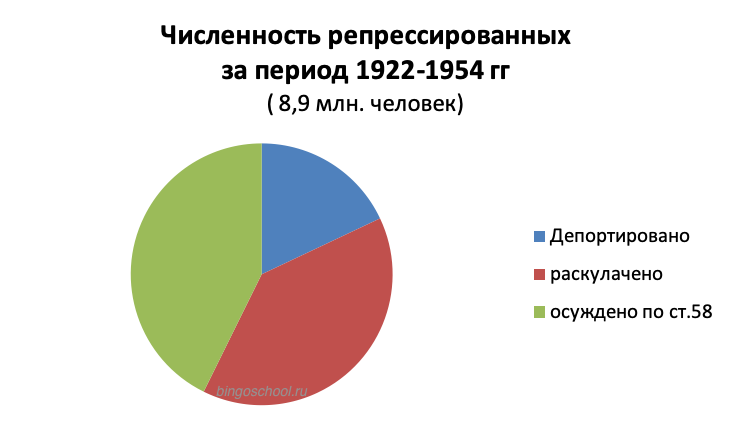 Конституция СССР 1936 г7 февраля 1935 – создание конституционной комиссии. Возглавлял ее И.В.Сталин. Задачей создаваемой новой конституции было показать важные достижения социалистического общества за прошедший период.12 июня 1936 – опубликование проекта конституции. После этого дня, обсуждение длилось на протяжении полугода. Вопрос конституции поднимался на каждом собрании.5 декабря 1936 года –  принятие новой Конституция СССР.  Носила также название Сталинской конституции и конституции победившего социализма. В ней говорилось о полной победе социализма над капитализмом. Высшая идея – недопущение эксплуатации одного человека другим.  Действовала Сталинская конституция вплоть до 1977 года.Основные положения новой конституцииВ декабре 1936 создавалась новая республика. К этому времени был завершен процесс коллективизации. А после плодотворных пятилеток стали заметны успехи индустриализации.  Основной задачей конституции стало построение социально справедливого общества. В ней прописывалось право человека на труд и отдых.Право на материальное обеспечение в старости и при потере трудоспособности. В Республике действовала социальная страховая программа выплат за счет государства.  Каждый человек имел право на бесплатное обучение и медицинское обслуживание.  На территории республики действовали лишь два вида собственности – государственная и колхозно-кооперативная. Сталинскую конституцию по праву можно назвать самой демократичной в мире на тот период, если бы все статьи конституции выполнялись неукоснительно. На деле же, некоторые права человека так и остались лишь на бумаге. Чаще всего нарушалась статья 127 о неприкосновенности личности. Свидетельством этого могут служить массовые повсеместные репрессии.  Также не было в стране, гарантированных конституцией, свободы слова и печати.  Выборы в Верховный СоветКонституционная реформа, помимо обеспечения прав и свобод человека,  была на правлена на борьбу с диктатом партийных функционеров на местах. Сталин предложил проводить выборы в Верховный Совет. В выборах должны были принимать участие три кандидата: от рабочих завода, от собрания колхозников и от райкомов партии. Стало очевидным , что партийным выдвиженцам теперь нужно будет выдержать серьезную конкуренцию со стороны беспартийных кандидатов. Помимо этого, Сталин выступал за проведение выборов тайно. Система проведения выборов, предложенная Сталиным, была ближе всего к статусу свободных.Сталин стремился к созданию трехсоставной политической системы: «парламент-партия-правительство».  Себя он видел выше этих трех институций, главой государства, а не только генеральным секретарем партии.  Однако получить такой статус Сталин смог лишь накануне войны в мае 1941 г. 